  1.  Check service information for the specified procedure to follow when inspecting the 	     electronic brake control system.  Describe the procedure.  ______________________		_________________________________________________________________		_________________________________________________________________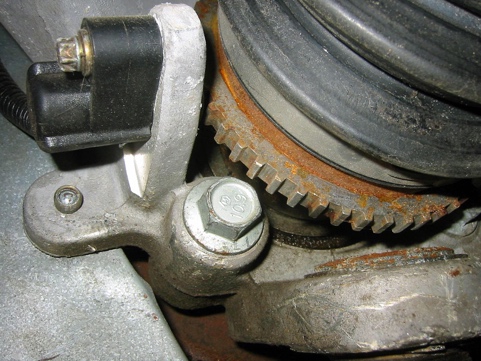   2.  Describe the location of the following components.Wheel speed sensor ________________________________________________________________________________________________________________			________________________________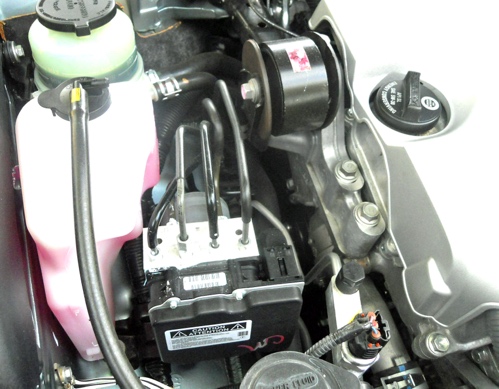 Hydraulic control assembly ___________________________________________			_________________________________			_________________________________			_________________________________Other (describe) _________________________________________________________________________________________________________________________________________________________________________________________  3.  Based on the inspection, what is the needed action?  ___________________________		__________________________________________________________________